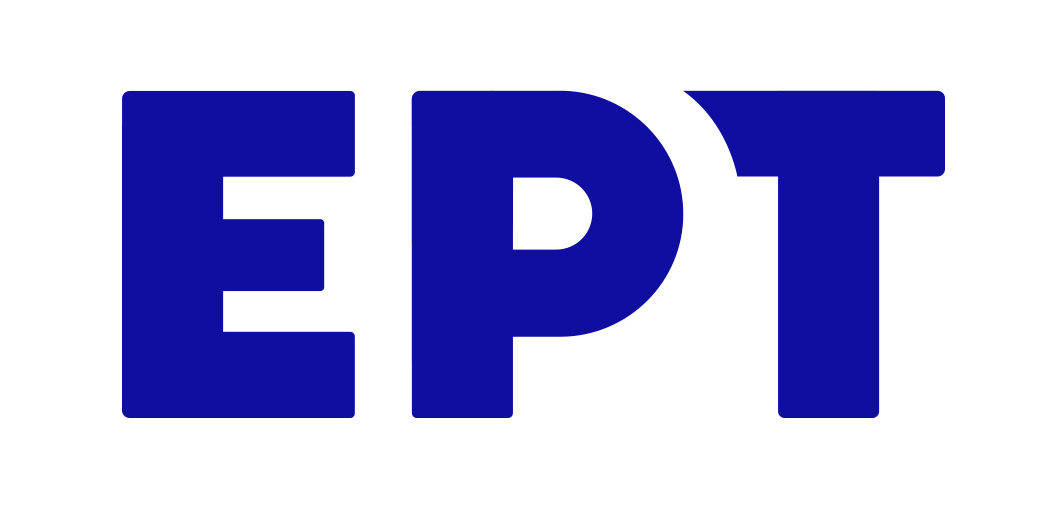 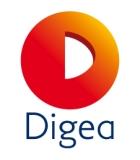 									Αθήνα, 4/8/2021ΔΕΛΤΙΟ ΤΥΠΟΥ2η Ψηφιακή Μετάβαση: Επόμενος γεωγραφικός σταθμός η Περιφερειακή Ενότητα Αττικής και η Νότια Εύβοια, στις 10/8/2021Σύμφωνα με τον «οδικό χάρτη» της Πολιτείας (Κοινή Υπουργική Απόφαση 18/2020, ΦΕΚ Β’ 1752, 7/5/2020) και του κοινού χρονοδιαγράμματος της ΕΡΤ και της DIGEA, την Τρίτη 10 Αυγούστου 2021 θα πραγματοποιηθεί η δεύτερη ψηφιακή μετάβαση στην Περιφερειακή Ενότητα Αττικής και στη Νότια Εύβοια.Οι τηλεθεατές των περιοχών αυτών θα πρέπει να προβούν τις πρώτες πρωινές ώρες της Τρίτης 10 Αυγούστου 2021 σε επανασυντονισμό των δεκτών τους για τη λήψη των καναλιών από τις νέες συχνότητες, ενώ επισημαίνεται ότι δεν χρειάζεται να προχωρήσουν σε αγορά νέου εξοπλισμού. Αναλυτικά τα Κέντρα Εκπομπής που θα επηρεαστούν στις 10 Αυγούστου 2021 είναι :Οι τηλεθεατές των περιοχών που καλύπτονται από τα συγκεκριμένα κέντρα εκπομπής θα πρέπει να προβούν σε επανασυντονισμό των δεκτών τους στις νέες συχνότητες και  δεν χρειάζεται να προβούν σε οποιαδήποτε αγορά νέου εξοπλισμού, ενώ όσοι τηλεθεατές διαθέτουν δέκτη συμβατό με την τεχνολογία HD (τηλεόραση ή αποκωδικοποιητή) θα μπορούν να παρακολουθούν τους τηλεοπτικούς σταθμούς Εθνικής Εμβέλειας και σε Υψηλή Ευκρίνεια. Υπενθυμίζεται πως με τη δεύτερη φάση της ψηφιακής μετάβασης, που πραγματοποιείται βάσει Ευρωπαϊκής Οδηγίας, οι τηλεοπτικοί σταθμοί, δημόσιοι και ιδιωτικοί, θα εκπέμπονται στις τελικές διεθνώς κατοχυρωμένες συχνότητες ενώ ταυτόχρονα απελευθερώνεται φάσμα για την ανάπτυξη εφαρμογών 5G. ΚΕΝΤΡΟ ΕΚΠΟΜΠΗΣΑΙΓΙΝΑΑΝΑΒΥΣΣΟΣΑΥΛΩΝΑΣΒΑΡΗΛΑΥΡΙΟΝ. ΜΑΚΡΗΟΧΘΩΝΙΑΠΑΡΝΗΘΑΠΡΑΣΙΝΟΣΟΥΝΙΟΣΤΥΡΑΥΜΗΤΤΟΣ ΧΑΛΚΙΔΑ